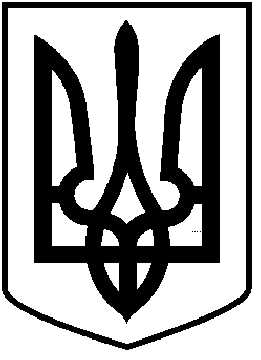 ЧОРТКІВСЬКА    МІСЬКА    РАДАСІМНАДЦЯТА  СЕСІЯ ВОСЬМОГО СКЛИКАННЯ  РІШЕННЯ18 червня  2021 року                                                                                         № 472 м. Чортків                                                                  Про присвоєння  звання «Почесний громадянин міста Чорткова»Розглянувши клопотання міського голови Володимира Шматька,                лист Єпархіального Управління Бучацької Єпархії УГКЦ від 15.06.2021 року, відповідно до Положення про присвоєння звання «Почесний громадянин міста Чорткова», затвердженого рішенням міської ради від 25 квітня 2013 року № 181 з внесеними змінами та, керуючись статтею 26 Закону України «Про місцеве самоврядування в Україні», міська рада ВИРІШИЛА:1.Присвоїти звання «Почесний громадянин міста Чорткова» Димитрію Григораку Правлячому Архиєрею Бучацької Єпархії УГКЦ.2.Відзнаку, посвідчення та диплом «Почесного громадянина міста Чорткова» вручити під час святкування Дня міста Чорткова 12 липня 2021 року.3.Ім’я Димитрія Григорака занести до «Книги почесних громадян міста Чорткова».4.Дане рішення набуває чинності з моменту його оголошення на урочистій церемонії присвоєння звання «Почесний громадянин міста Чорткова».5. Рішення оприлюднити на офіційному сайті Чортківської міської ради.6.Контроль за виконанням даного рішення покласти на секретаря міської ради Дзиндру Я.П. та постійну комісію міської ради з питань розвитку освіти, культури, охорони здоров’я та соціальних питань.Міський голова                                                           Володимир ШМАТЬКО